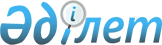 Об утверждении Правил выдачи разрешений на осуществление каботажа и иной деятельности, связанной с торговым мореплаванием, судами, плавающими под флагом иностранного государства
					
			Утративший силу
			
			
		
					Постановление Правительства Республики Казахстан от 9 ноября 2005 года N 1113. Утратило силу постановлением Правительства Республики Казахстан от 2 марта 2020 года № 90 (вводится в действие по истечении десяти календарных дней после дня его первого официального опубликования)
      Сноска. Утратило силу постановлением Правительства РК от 02.03.2020 № 90 (вводится в действие по истечении десяти календарных дней после дня его первого официального опубликования).

      Сноска. Заголовок в редакции постановления Правительства РК от 13.04.2012 № 455 (вводится в действие по истечении десяти календарных дней со дня первого официального опубликования).
       В соответствии с Законом Республики Казахстан от 17 января 2002 года "О торговом мореплавании" Правительство Республики Казахстан  ПОСТАНОВЛЯЕТ:
      1. Утвердить прилагаемые Правила выдачи разрешений на осуществление каботажа и иной деятельности, связанной с торговым мореплаванием, судами, плавающими под флагом иностранного государства.
      Сноска. Пункт 1 в редакции постановления Правительства РК от 13.04.2012 № 455 (вводится в действие по истечении десяти календарных дней со дня первого официального опубликования).


       2. Настоящее постановление вводится в действие по истечении десяти календарных дней со дня его первого официального опубликования.   Правила
выдачи разрешений на осуществление каботажа и иной
деятельности, связанной с торговым мореплаванием, судами,
плавающими под флагом иностранного государства
      Сноска. Правила в редакции постановления Правительства РК от 13.04.2012 № 455 (вводится в действие по истечении десяти календарных дней со дня первого официального опубликования).  1. Общие положения
      1. Настоящие Правила выдачи разрешений на осуществление каботажа и иной деятельности, связанной с торговым мореплаванием, судами, плавающими под флагом иностранного государства (далее – Правила), разработаны в соответствии с подпунктом 14) пункта 2 статьи 4 Закона Республики Казахстан от 17 января 2002 года "О торговом мореплавании".
      2. Действие настоящих Правил распространяется на все суда, плавающие под флагом иностранного государства (далее – иностранные суда) и осуществляющие перевозку и буксировку в сообщении между морскими портами Республики Казахстан, а также из порта (пункта) погрузки до порта (пункта) разгрузки, находящихся в юрисдикции Республики Казахстан, а также иную деятельность, связанную с торговым мореплаванием, в пределах казахстанского сектора Каспийского моря.
      3. Разрешение на осуществление иностранными судами каботажа и иной деятельности, связанной с торговым мореплаванием (далее – разрешение), выдается Министерством транспорта и коммуникаций Республики Казахстан (далее – Министерство).
      4. Разрешение выдается только зарегистрированным в установленном порядке в Республике Казахстан физическим и юридическим лицам, в случаях необходимости привлечения специализированных судов, либо отсутствия в составе судов, плавающих под Государственным флагом Республики Казахстан, свободных судов аналогичного типа, способных осуществлять деятельность, для целей которых привлекается иностранное судно.
      5. Разрешение выдается на каждое иностранное судно на срок, указанный в договоре морской перевозки (буксировки) или тайм-чартере, но не более одного года.
      6. Не допускается дальнейшая передача иностранного судна судовладельцем, получившим разрешение, другому судовладельцу на основании договоров фрахтования в течение периода, указанного в разрешении. 2. Порядок выдачи разрешения
      7. Для получения разрешения судовладельцем подается заявка в произвольной форме с обязательным указанием следующих сведений:
      1) название судна, флаг, порт регистрации, класс, тип и назначение;
      2) технические характеристики судна (идентификационный номер Международной морской организации, год и место постройки судна, габаритные размеры судна, мощность главных двигателей);
      3) реквизиты собственника и судовладельца судна:
      для юридических лиц – наименование, местонахождение, по праву какого государства зарегистрирован, адрес органа управления;
      для физических лиц – фамилия, имя, отчество, гражданство, адрес проживания, паспортные данные;
      4) планируемые виды деятельности иностранного судна с указанием района плавания в пределах акватории, находящейся в юрисдикции Республики Казахстан;
      5) сроки возможного использования иностранного судна для осуществления каботажа или иной деятельности, связанной с торговым мореплаванием.
      8. К заявке прилагаются следующие документы:
      1) учредительный документ и справка о государственной регистрации (перерегистрации) (для юридического лица), свидетельство о государственной регистрации (для индивидуального предпринимателя), документ, удостоверяющий личность (паспорт или удостоверение личности - для физического лица);
      2) судовые документы (мерительное свидетельство, классификационное свидетельство, свидетельство о праве собственности на судно или иной документ, подтверждающий такое право, санитарное свидетельство, пассажирское свидетельство (для пассажирских судов), свидетельство о страховании или ином финансовом обеспечении гражданской ответственности за ущерб от загрязнения нефтью с судов (для судов, предназначенных для перевозки нефти в объеме две тысячи и более тонн, или иной документ, подтверждающий право собственности на судно), полис о гражданско-правовой ответственности перевозчика перед пассажирами (для пассажирских судов);
      3) договор морской перевозки (буксировки) или тайм-чартер, или иной документ, на основании которого привлекается иностранное судно.
      Все документы, необходимые для выдачи разрешения на осуществление каботажа, представляются либо в двух экземплярах, один из которых должен быть подлинником, а второй – копией, либо нотариально засвидетельствованные копии. Подлинник после регистрации возвращается правообладателю.
      При этом документы, выполненные на иностранном языке, представляются с нотариально заверенным переводом на государственном или русском языках.
      Сноска. Пункт 8 с изменениями, внесенными постановлением Правительства РК от 18.06.2013 № 612 (вводится в действие по истечении десяти календарных дней со дня первого официального опубликования).


       9. Заявка с прилагаемыми документами направляется в Министерство посредством почтовой связи либо передается нарочно.
      10. Рассмотрение заявки осуществляется со дня получения заявки и регистрации ее в журнале входящей корреспонденции.
      11. Министерство после принятия заявления и установления в течение трех календарных дней полноты представленных сведений и документов размещает информацию о поступившем заявлении на официальном сайте.
      12. Если в течение семи календарных дней со дня размещения поступившего заявления на сайте Министерства от казахстанских судовладельцев, эксплуатирующих суда под Государственным флагом Республики Казахстан, не поступит информация о возможности осуществления принадлежащими им судами деятельности, для целей которого привлекается иностранное судно, считается, что такая возможность отсутствует.
      13. Разрешение иностранному судну выдается не позднее двадцати календарных дней с момента принятия заявки к рассмотрению.
      Информация о выданном разрешении направляется в Пограничную службу Комитета национальной безопасности Республики Казахстан и Комитет таможенного контроля Министерства финансов Республики Казахстан.
      Учет выданных разрешений ведется Министерством в журнале учета выданных разрешений иностранным судам.
      14. В выдаче разрешения отказывается, в случаях:
      1) предоставления не в полном объеме сведений и копий документов, указанных в пунктах 7 и 8 настоящих Правил;
      2) если с заявкой на получение разрешения обратилось лицо, не являющееся судовладельцем или его представителем;
      3) недостоверности сведений, указанных в заявке;
      4) наличия подчистки либо приписки, зачеркнутых слов и иных, не оговоренных в них исправлений, документов, исполненных карандашом, а также документов с повреждениями, не позволяющими однозначно истолковать их содержание;
      5) отсутствия оснований, указанных в пункте 4 настоящих Правил;
      6) истечения сроков действия судовых документов и сроков ежегодного технического освидетельствования судна;
      7) окончания срока договора морской перевозки (буксировки) или тайм-чартера или иного документа, на основании которого привлекается иностранное судно;
      8) наличия оснований, указывающих на несоответствие судна требованиям безопасности мореплавания;
      9) исключен постановлением Правительства РК от 18.06.2013 № 612 (вводится в действие по истечении десяти календарных дней со дня первого официального опубликования).
      Сноска. Пункт 14 с изменениями, внесенными постановлением Правительства РК от 18.06.2013 № 612 (вводится в действие по истечении десяти календарных дней со дня первого официального опубликования).


       15. По истечении срока действия разрешения иностранное судно подлежит убытию с территории Республики Казахстан, о чем в течение трех рабочих дней сообщается Министерству и государственным органам, указанным в пункте 13 настоящих Правил. 3. Продление и аннулирование выданного разрешения
      16. В случае продления использования иностранного судна на территории Республики Казахстан, судовладелец за месяц до окончания срока действия разрешения направляет в Министерство заявку с указанием оснований продления.
      Содержание заявки, порядок ее рассмотрения и сроки выдачи разрешения определены в главе 2 настоящих Правил.
      Разрешение продлевается более двух раз при наличии разрешения Комитета таможенного контроля Министерства финансов Республики Казахстан.
      17. Разрешение аннулируется в случаях:
      1) возникновения аварийного случая по вине экипажа иностранного судна (такое решение принимается на основании заключения по расследованию аварийного случая);
      2) скрытия факта об аварийном случае с иностранным судном (в этом случае судовладельцу отказывается в привлечении иностранных судов в течение трех лет);
      3) передачи иностранного судна другому судовладельцу, в том числе и на основании договора фрахтования.
      Во всех случаях уведомление об аннулировании разрешения и необходимости незамедлительного оставления казахстанского сектора Каспийского моря после доставки адресату груза, находящегося на борту иностранного судна, вручается непосредственно судовладельцу или его представителю, либо направляется судовладельцу по почте или факсимильной связи.
      Копия уведомления направляется в Пограничную службу Комитета национальной безопасности Республики Казахстан.
      Указанные уведомления направляются в срок не более трех рабочих дней с момента возникновения оснований для аннулирования разрешения.
					© 2012. РГП на ПХВ «Институт законодательства и правовой информации Республики Казахстан» Министерства юстиции Республики Казахстан
				
Премьер-Министр
Республики КазахстанУтверждены
постановлением Правительства
Республики Казахстан
от 9 ноября 2005 года N 1113